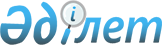 "Қазақстан Республикасының кейбір заң актілеріне сот сараптамасын жүргізу мәселелері бойынша толықтырулар мен өзгерістер енгізу туралы" Қазақстан Республикасы Заңының жобасы туралыҚазақстан Республикасы Үкіметінің қаулысы 2001 жылғы 22 мамыр N 679     Қазақстан Республикасының Үкіметі қаулы етеді:     "Қазақстан Республикасының кейбір заң актілеріне сот сараптамасын жүргізу мәселелері бойынша толықтырулар мен өзгерістер енгізу туралы" Қазақстан Республикасы Заңының жобасы Қазақстан Республикасының Парламенті Мәжілісінің қарауына енгізілсін.     Қазақстан Республикасының       Премьер-Министрі                                                  Жоба        Қазақстан Республикасының кейбір заң актілеріне          сот сараптамасын жүргізу мәселелері бойынша          толықтырулар мен өзгерістер енгізу туралы            Қазақстан Республикасының Заңы     Қазақстан Республикасының мынадай заң актілеріне өзгерістер мен толықтырулар енгізілсін:     1. "Сот сараптамасы туралы" Қазақстан Республикасының 1997 жылғы 12  қарашадағы Z970188_ Заңына (Қазақстан Республикасы Парламентінің Жаршысы, 1997 ж., N 21, 276-құжат; 2000 ж., N 6, 141-құжат): 

      1) 10-бапта: 

      мынадай мазмұндағы 2-1-тармақпен толықтырылсын: 

      "2-1. Сараптаманы жүргізу мынадай бір жолғы тәртіппен: 

      1) Қазақстан Республикасы сот сараптамасының органдарында жүргізілетін Заңда айқындалған сараптама түрлерінің тізбесінде көзделмеген сараптама тағайындалған; 

      2) осы Заңның 27-бабына сәйкес шет мемлекеттің азаматы сарапшы ретінде тартылған; 

      3) сот сараптамасы органдарының қызметкерлері болып табылатын тиісті мамандықтары барлық сарапшылардың қарсылық білдіруін қанағаттандырған, не жалпы алғанда тиісті сот сараптамасы органдарын сараптама жүргізуден дәлелді түрде шеттеткен жағдайларда тапсырылуы мүмкін".     4-тармақтағы "Қазақстан Республикасының заңдарымен" деген сөздер "заңмен" деген сөзбен ауыстырылсын.     2. Қазақстан Республикасының 1999 жылғы 13 шілдедегі Азаматтық іс жүргізу  K990411_  Кодексіне (Қазақстан Республикасы Парламентінің Жаршысы, 1999 ж., N 18, 644-құжат; 2000 ж., N 3-4, 66-құжат, N 10, 244-құжат):     91-бапта:     төртінші бөліктегі екінші сөйлем мынадай редакцияда жазылсын:     "Сот сараптамасын жүргізу:     1) сот сараптамасы органдарының қызметкерлеріне;     2) лицензия негізінде сот-сараптама қызметін жүзеге асыратын адамдарға;     3) заң талаптарына сәйкес бір жолғы тәртіппен өзге де адамдарға тапсырылуы мүмкін".     алтыншы бөліктегі бірінші сөйлем алынып тасталсын.     3. Қазақстан Республикасының 1997 жылғы 13 желтоқсандағы N 206-І Z970206_  Қылмыстық іс жүргізу Кодексіне (ҚР Парламентінің Жаршысы, 1997 жыл, N 23, 335-бет; 1998 жыл, N 23, 416-бет; 2000 жыл, N 3-4, 66-бет, N 6, 141-бет; "Казахстанская правда" 20.03.2001 жыл, N 73):     1) 83-баптың 1-бөлігіндегі "Қазақстан Республикасы Заңдарымен" сөздері "осы кодекстің 243-бабының бірінші бөлігімен" сөздерімен ауыстырылсын;     2) 243-баптың 1-бөлігі мынадай редакцияда жазылсын:     "Сот сараптамасын жүргізу:     1) сот-сараптама органдарының қызметкерлеріне;     2) лицензия негізінде сот-сараптама қызметін жүзеге асырып жүрген адамдарға;     3) заң талаптарына сәйкес бір жолғы тәртіппен өзге де адамдарға тапсырылуы мүмкін".     4. Қазақстан Республикасының 2001 жылғы 30 қаңтардағы N 155-ІІ K010155_  "Әкімшілік құқық бұзушылық туралы" Кодексі, ("Казахстанская правда", 2001 жылғы 13 ақпан, N 40-41; 2001 жылғы 14-ақпан, N 42-43; 2001 жылғы 15 ақпан N 44-45);     597-баптың 1-тармағындағы екінші сөйлем мынадай редакцияда жазылсын:     "Сот сараптамасын жүргізу:     1) сот-сараптама органдарының қызметкерлеріне;     2) лицензия негізінде сот-сараптама қызметін жүзеге асырып жүрген адамдарға;     3) заң талаптарына сәйкес бір жолғы тәртіппен өзге де адамдарға тапсырылуы мүмкін".     Қазақстан Республикасының           ПрезидентіМамандар:     Багарова Ж.А.     Қасымбеков Б.А.
					© 2012. Қазақстан Республикасы Әділет министрлігінің «Қазақстан Республикасының Заңнама және құқықтық ақпарат институты» ШЖҚ РМК
				